Actividad 1: ¡Adivina buen adivinador! 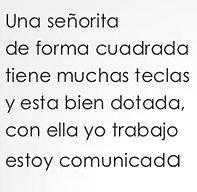                                                                                    ¡Qué cosa será?  Dibuja la respuesta Actividad 2: lee la información sobre la utilidad y beneficios del computador.Escribe 6 actividades que tú puedes realizar en un computador.                                                                                       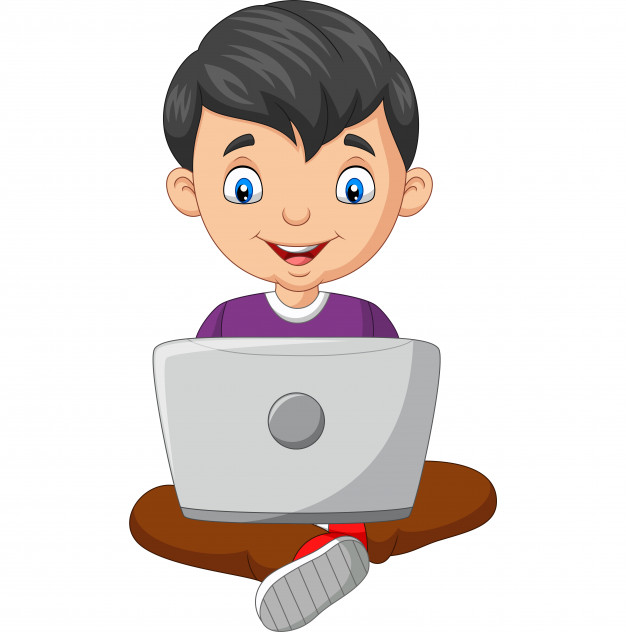 Actividad 3: Busca una caja de cartón y construye un computador a tú gusto. (utiliza material reciclado para su elaboración)  SEMANA N°: 6ASIGNATURA: Educación Tecnológica ASIGNATURA: Educación Tecnológica GUÍA DE APRENDIZAJE (CLASE 2)Profesor(a): María López CGUÍA DE APRENDIZAJE (CLASE 2)Profesor(a): María López CGUÍA DE APRENDIZAJE (CLASE 2)Profesor(a): María López CNombre Estudiante:Nombre Estudiante:Curso:  2º   Básico Unidad: 1Unidad: 1Unidad: 1Objetivo de Aprendizaje: OA5: Usar software de dibujo para crear y representar diferentes ideas por medio de imágenes.Objetivo de Aprendizaje: OA5: Usar software de dibujo para crear y representar diferentes ideas por medio de imágenes.Objetivo de Aprendizaje: OA5: Usar software de dibujo para crear y representar diferentes ideas por medio de imágenes.Recursos de aprendizaje a utilizar: Guía de trabajo  y uso de material reciclado.Recursos de aprendizaje a utilizar: Guía de trabajo  y uso de material reciclado.Recursos de aprendizaje a utilizar: Guía de trabajo  y uso de material reciclado.Instrucciones: Con apoyo de tú mamá realiza  las actividades propuestas en la guía de aprendizaje. Ante cualquier duda envíame un mensaje escrito o de voz para que yo pueda brindarte ayuda.  Para la actividad 3 de la guía se sugiere ver algún video en YouTube que le sirva de motivación para desarrollar la actividad.  Archiva la guía en la carpeta una vez que la hayas terminado.Instrucciones: Con apoyo de tú mamá realiza  las actividades propuestas en la guía de aprendizaje. Ante cualquier duda envíame un mensaje escrito o de voz para que yo pueda brindarte ayuda.  Para la actividad 3 de la guía se sugiere ver algún video en YouTube que le sirva de motivación para desarrollar la actividad.  Archiva la guía en la carpeta una vez que la hayas terminado.Instrucciones: Con apoyo de tú mamá realiza  las actividades propuestas en la guía de aprendizaje. Ante cualquier duda envíame un mensaje escrito o de voz para que yo pueda brindarte ayuda.  Para la actividad 3 de la guía se sugiere ver algún video en YouTube que le sirva de motivación para desarrollar la actividad.  Archiva la guía en la carpeta una vez que la hayas terminado.